YMCA After Care Enrichment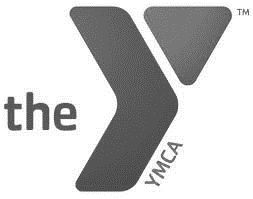 When: 3:00p.m.-6:00p.m.            Monday – FridayWhere: Broadmoor ElementaryErnest Gallet ElementaryGreen T. Lindon ElementaryKatharine Drexel ElementaryL. Leo Judice ElementaryMilton ElementaryMyrtle Place ElementaryS. J. Montgomery ElementaryTruman Early Childhood Education Center(see Truman Flier for more information!)What: After School Enrichment boasts a safe, friendly environment for all participants. Children are greeted by our staff of LPSS Certified Teachers and University students and given snack before starting with homework time. Those who finish early have the opportunity to read A.R. Books and take A.R. tests. Outdoor play commences around 4:00 p.m. where children are encouraged to get active and socialize!FeeS:Registration: $70 for the first child, $50 each add. ChildWeekly: $42 for the first child, $30 for each add. ChildTeacher Discount (for parents employed by LPSS): $25 per child, no registration fee1 Day Fee: $10 per child2 Day Fee: $20 per child3 or more days: Full Weekly RateFor More Info Contact:Phyllis Weaver, Sr. Program DirectorPhyllis@theyofacadiana.comMonet David, Program DirectorMonet@theyofacadiana.comYMCA of Acadiana800 E. Farrell RoadLafayette, LA70508P:(337) 993-9622F:(337) 993-9632